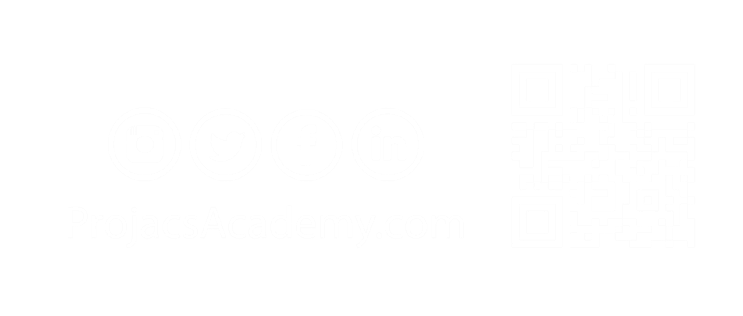 All business activities are governed by work procedures. Much effort is spent on looking at how to establish and carry out procedures, and, while this is important, it sometimes overshadows the importance of effectively capturing and documenting the optimum method of carrying out the procedure.This practical course shows how to design, develop, manage, control, implement and monitor work procedures and associated Management System documents such as work instructions, forms, labels and tags. It will also shows how to analyze and simplify procedures.Increased understanding of the benefits of using proceduresKnowledge on how to develop an appropriate documented Management SystemDevelop authoring skills, which will be useful tools in all types of management system documentation creation, to help ensure concise, accurate and complete documents.Ability to analyses and improve procedures and work instructionsUnderstand the importance of managing and auditing the Management System documentationThis program will prove to be a useful and productive for all those who are interested in writing, reviewing, simplifying or managing work procedures. It will be of benefit to:All staff involved in writing procedures or other work process related documents.Those managing the procedure/Management System documentationThose involved in auditing work procedures/documentationDay One Introduction—The Business Need for ProceduresIntroductionManagement Systems: Why we need them and what they areWhat all organizations need to doCustomers and meeting their requirementsThe 5 main work quality issuesManagement systems conceptsThe need for documentationManagement System StructurePoliciesPurpose, customers and contentWriting policiesDay TwoDesigning and Developing ProceduresPreparing to document the Management SystemProcedures Part 1Purpose, customers and contentWriting proceduresGuidance on writing clear, concise proceduresProcedures Part 2Day Three Documentation Standards and ControlThe influence of ISO9001 and other related standardsWork instructionsPurpose, customers and contentWriting work instructionsThe Management and control of DocumentsForms:Purpose, customers and contentDeveloping formsTags & labelsPurpose, customers and contentDesigning Tags and labelsElectronic taggingRecords: what they are and their importance
Day FourAnalyzing and Simplifying ProceduresThe use of FlowchartsThe problem with text and how the flowchart solves itWhat is a flowchartFlowchart symbolsHow to draw a flowchartHow to interpret a flow chartValue added mapsFunctional DeploymentThe eleven steps to analyzing and simplifying procedures
Day FivePlanning System Development & Ensuring its IntegrityPlanning the development of a Management SystemThe need for a planWhich procedures do we write first? why?Management supportDocumentation lifecycleManagement System review: the power of auditingPre-assessmentLive group instructionUse of real-world examples, case studies and exercisesInteractive participation and discussionPower point presentation, LCD and flip chartGroup activities and testsEach participant receives a binder containing a copy of the presentationslides and handoutsPost-assessmentThis program is supported by interactive discussions, role-play, case studies and highlight the techniques available to the participants. The course agenda will be as follows:Technical Session               	08.30-10.00 amCoffee Break                       	10.00-10.15 amTechnical Session               	10.15-12.15 noonCoffee Break                       	12.15-12.45 pmTechnical Session               	12.45-02.30 pmCourse Ends            	  	02.30 pm 2,950USD*VAT is Excluded If Applicableتخضع جميع الأنشطة التجارية من خلال إجراءات العمل. وينفق الكثير من الجهد في النظر في كيفية تأسيس وتنفيذ هذة الإجراءات، فإنه يلقي بظلاله في بعض الأحيان على أهمية التقاط توثيق الأسلوب الأمثل لتنفيذ الإجراءات بفعالية.يظهر هذا المسار العملي كيفية تصميم وتطوير و إدارة ومراقبة وتنفيذ ورصد إجراءات العمل وما يرتبط بها من وثائق في نظام إدارة تعليمات العمل والنماذج. وكذلك كيفية تحليل و تبسيط الإجراءات.زيادة فهم فوائد استخدام الإجراءاتمعرفة كيفية تطوير نظام إدارة موثق ومناسبتطوير المهارات ، والتي سوف تكون أدوات مفيدة في نظام الإدارة القدرة على تحليل وتحسين الإجراءات و تعليمات العملفهم أهمية إدارة وتدقيق نظام إدارة الوثائقجميع الموظفين المشاركين في الإجراءات الكتابة أو غيرها من الوثائق.المتورطين في عمل إجراءات العمل / تدقيق الوثائق